Об организации тематической ярмарки «Пасхальные мотивы»В целях создания условий для обеспечения жителей услугами торговли и улучшения обеспечения населения Арсеньевского городского округа продовольственными и непродовольственными товарами и товарами местных производителей, в соответствии с Федеральным законом от 28 декабря 2009 года № 381-ФЗ «Об основах государственного регулирования торговой деятельности в Российской Федерации», постановлением Администрации Приморского края от 29 сентября 2017 года № 390-па «Об утверждении Порядка организации ярмарок и продажи товаров на ярмарках на территории Приморского края и требований к организации продажи товаров на ярмарках на территории Приморского края», руководствуясь Уставом городского округа, администрация Арсеньевского городского округа ПОСТАНОВЛЯЕТ:          1. Организовать проведение тематической ярмарки «Пасхальные мотивы» на территории Арсеньевского городского округа с  предоставлением мест для продажи товаров участникам ярмарки без взимания платы.          1.1. Определить:          Организатором тематической  ярмарки «Пасхальные мотивы» администрацию Арсеньевского городского округа. Юридический адрес организатора ярмарок: Приморский край, город Арсеньев, ул. Ленинская, дом 8, кабинет № 103, телефон:     8 (42361) 4-46-08, адрес электронной почты: econ@ars.town.Цель проведения ярмарки: улучшение снабжения населения продовольственными и непродовольственными товарами, товарами местных производителей.Администратором ярмарки: отдел предпринимательства и потребительского рынка управления экономики и инвестиций администрации городского округа.Место проведения ярмарки: город Арсеньев, ул. Калининская, территория, прилегающая к ДК «Прогресс».Дату и время проведения ярмарки  -  27 апреля 2019 года с 10-00 до 17-00. - регистрация и заезд участников, установка торговых конструкций, раскладка товара с 8.00 до 10.00 часов;           - торговля товарами с 10.00 до 17.00 часов;           - разборка установленных конструкций, отъезд участников с 17.00 до 18.00.Тип ярмарки – универсальная.Планируемое количество участников ярмарки – до 40.2. Утвердить прилагаемые:план мероприятий по организации ярмарки и продаже товаров на ярмарке; ассортимент продовольственных товаров, реализуемых на ярмарке;3.Организационному управлению администрации городского округа (Абрамова)  разместить настоящее постановление на официальном сайте администрации Арсеньевского городского округа.          4. Контроль за исполнением настоящего постановления возложить на заместителя главы администрации городского округа  С.Л.Черных. Врио Главы городского округа                                                                           В.С. Пивень                                                                                              УТВЕРЖДЕН                                                                                          постановлением администрации                                                                                           Арсеньевского городского округа                                                                                      от «25» апреля 2019 г. № 279-паПлан мероприятийпо организации ярмарки и продаже товаров на ярмарке                                                                                                           УТВЕРЖДЕН                                                                                        постановлением администрации                                                                                        Арсеньевского городского округа                                                                                      от «25» апреля 2019 г. № 279-паАссортимент продовольственных товаров,реализуемых на ярмарке                                                 ______________________________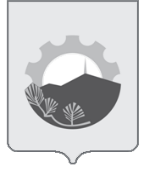 АДМИНИСТРАЦИЯ АРСЕНЬЕВСКОГО ГОРОДСКОГО ОКРУГА П О С Т А Н О В Л Е Н И Е25 апреля 2019 г.г.Арсеньев№279-па№п/пМероприятиеСрок исполненияИсполнитель1.Направление постановления администрации Арсеньевского городского округа «Об организации тематической ярмарки «Пасхальные мотивы» для опубликования в официальных средствах массовой информации и размещения на официальном сайте администрации города Арсеньева в сети Интернет: www.ars.townв течение двух дней со дня подписания постановленияОрганизационное управление администрации Арсеньевского городского округа (Абрамова)3.Привлечение к участию в ярмарке юридических лиц и индивидуальных предпринимателей, зарегистрированных в установленном действующим законодательством Российской Федерации порядке, производящих и реализующих продовольственные товары, также граждан (в том числе граждан, ведущих крестьянские (фермерские) хозяйства или занимающихся садоводством, огородничеством. в течение периода подготовки ярмаркиОтдел предпринимательства и потребительского рынка4.Размещение участников ярмарки на установленной территории проведения ярмарки.с 08.00 до 10.00 Отдел предпринимательства и потребительского рынка6.Обеспечение соблюдения участниками ярмарки требований действующего законодательства Российской Федерации в сфере торговли.во время проведения ярмаркиУчастники ярмарки 7.Обеспечение подключения электропитания к торговым точкам участников ярмарки (по мере необходимости)во время проведения ярмаркиМБУ культуры «Дворец культуры «Прогресс»8.Музыкальное сопровождение ярмаркиво время проведения ярмаркиМБУ культуры «Дворец культуры «Прогресс»9.Уборка мест торговли по окончании проведения ярмарокУчастники ярмарки10.Объявление в средствах массовой информации о проведении ярмарки с 24 по 27 апреляПресс-центр админист-рации Арсеньевского городского округа11.Звуковая реклама о проведении ярмарки с 22 по 26 апреля2 раза в день с 13-00 до 14-00 с 17-00 до 18-00МБУ культуры «Дворец культуры «Прогресс»№п/пНаименованиеТребования к реализации1.Мясо и субпродукты убойных животных при наличии охлаждаемой витрины, холодильной камеры, при наличии у продавца документов, подтверждающих соответствие пищевой продукции требованиям нормативных документов, ветеринарных сопроводительных документов, реализация только товаропроизводителями (официальными дилерами) 2.Мясо птицыпри наличии охлаждаемой витрины, холодильной камеры, при наличии у продавца документов, подтверждающих соответствие пищевой продукции требованиям нормативных документов, ветеринарных сопроводительных документов, реализация только товаропроизводителями (официальными дилерами)3.Рыба промышленного изготовленияпри наличии охлаждаемой витрины, холодильной камеры, при наличии у продавца документов, подтверждающих соответствие пищевой продукции требованиям нормативных документов, ветеринарных сопроводительных документов, реализация только товаропроизводителями (официальными дилерами)4.Молоко и молочные продукты после проведения ветеринарно-санитарной экспертизы при наличии ветеринарных сопроводительных документов при соблюдении температурного режима в соответствии с требованиями нормативных документов, реализация только товаропроизводителями (официальными дилерами)5.Яйцо куриное пищевое промышленного изготовления или непромышленного изготовления при соблюдении температурного режима, после проведения ветеринарно-санитарной экспертизы при наличии ветеринарных сопроводительных документов6.Овощи, фрукты, при соблюдении температурного режима в соответствии с требованиями нормативных документов7.Хлеб и хлебобулочные изделияпри соблюдении санитарных норм и правил, при наличии у продавца документов, подтверждающих соответствие пищевой продукции требованиям нормативных документов, согласно действующему законодательству Российской Федерации, реализация только товаропроизводителями8.Мёд и продукция пчеловодства при соблюдении температурного режима, промышленного и непромышленного изготовления, фасованного, в соответствии с требованиями нормативных документов, при наличии документов, подтверждающих соответствие пищевой продукции требованиям нормативных документов, ветеринарных сопроводительных документов, согласно действующему законодательству Российской Федерации9.Кондитерские изделия при соблюдении температурного режима в соответствии с требованиями нормативных документов, при наличии документов10.Дикоросы, сухофрукты при соблюдении температурного режима в соответствии с требованиями нормативных документов, при наличии документов, подтверждающих соответствие пищевой продукции требованиям нормативных документов, ветеринарных сопроводительных документов, согласно действующему законодательству Российской Федерации11.Макаронные изделия, крупы, сахар промышленного и непромышленного изготовленияпри соблюдении температурного режима в соответствии с требованиями нормативных документов, при наличии документов, подтверждающих соответствие пищевой продукции требованиям нормативных документов, ветеринарных сопроводительных документов, согласно действующему законодательству Российской Федерации12.Продукция творческих мастерских 13.Непродовольственные товары с Пасхальной тематикой